スケジュール表　（糖尿病　血糖コントロール）　　　　　　　　　　　　　（　　　　　　　　　　　　　）様＊スケジュールは変更される場合があります。　　　　　　　　　　　　　　　　　　　　　　　　　　　　２００９年　５月　１日改訂　　　徳島赤十字病院上記説明を受け同意します。　　　　年　　月　　日　患者様（側）署名　　　　　　　　　　　　説明看護師　　　　　　　　　　　（　　／　　）（　　　／　　　）（　　　／　　　）（　　　／　　　）（　　　／　　　）（　　　／　　　）（　　　／　　　）入院当日２日目３日目４日目5日目6日目７日目治療血糖を良好にコントロールするために、内服が開始あるいは変更になることがあります　　　　　　また、インスリン注射を導入することもあります　糖尿病教室に参加していただくこともあります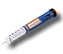 血糖を良好にコントロールするために、内服が開始あるいは変更になることがあります　　　　　　また、インスリン注射を導入することもあります　糖尿病教室に参加していただくこともあります血糖を良好にコントロールするために、内服が開始あるいは変更になることがあります　　　　　　また、インスリン注射を導入することもあります　糖尿病教室に参加していただくこともあります血糖を良好にコントロールするために、内服が開始あるいは変更になることがあります　　　　　　また、インスリン注射を導入することもあります　糖尿病教室に参加していただくこともあります血糖を良好にコントロールするために、内服が開始あるいは変更になることがあります　　　　　　また、インスリン注射を導入することもあります　糖尿病教室に参加していただくこともあります血糖を良好にコントロールするために、内服が開始あるいは変更になることがあります　　　　　　また、インスリン注射を導入することもあります　糖尿病教室に参加していただくこともあります血糖を良好にコントロールするために、内服が開始あるいは変更になることがあります　　　　　　また、インスリン注射を導入することもあります　糖尿病教室に参加していただくこともあります検査入院後、２４時間蓄尿を開始します24時間蓄尿終了血糖日内変動（7時、10時、11時、14時、16時、17時、20時、21時）必要時、検査が追加されます必要時、検査が追加されます必要時、検査が追加されます必要時、検査が追加されます必要時、検査が追加されます安静度食後20分～30分の運動療法を行っていただきますただし運動療法を控えていただく場合がありますので、医師の指示で開始します食後20分～30分の運動療法を行っていただきますただし運動療法を控えていただく場合がありますので、医師の指示で開始します食後20分～30分の運動療法を行っていただきますただし運動療法を控えていただく場合がありますので、医師の指示で開始します食後20分～30分の運動療法を行っていただきますただし運動療法を控えていただく場合がありますので、医師の指示で開始します食後20分～30分の運動療法を行っていただきますただし運動療法を控えていただく場合がありますので、医師の指示で開始します食後20分～30分の運動療法を行っていただきますただし運動療法を控えていただく場合がありますので、医師の指示で開始します食後20分～30分の運動療法を行っていただきますただし運動療法を控えていただく場合がありますので、医師の指示で開始します観察毎日、体温・体重測定を行ってください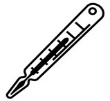 毎日、体温・体重測定を行ってください毎日、体温・体重測定を行ってください毎日、体温・体重測定を行ってください毎日、体温・体重測定を行ってください毎日、体温・体重測定を行ってください毎日、体温・体重測定を行ってください清潔シャワー浴ができます　　　　　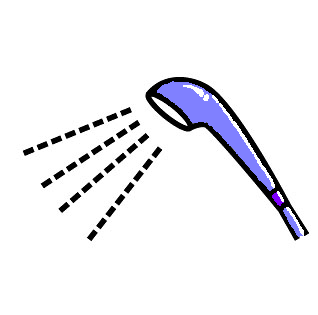 シャワー浴ができます　　　　　シャワー浴ができます　　　　　シャワー浴ができます　　　　　シャワー浴ができます　　　　　シャワー浴ができます　　　　　シャワー浴ができます　　　　　排泄トイレ歩行できます（必要時、尿をためていただきます）トイレ歩行できます（必要時、尿をためていただきます）トイレ歩行できます（必要時、尿をためていただきます）トイレ歩行できます（必要時、尿をためていただきます）トイレ歩行できます（必要時、尿をためていただきます）トイレ歩行できます（必要時、尿をためていただきます）トイレ歩行できます（必要時、尿をためていただきます）食事制限食　　　　　Ｋcal　　塩　　g入院中の食事は治療のひとつです。間食せずに食事療法を守っていただきます制限食　　　　　Ｋcal　　塩　　g入院中の食事は治療のひとつです。間食せずに食事療法を守っていただきます制限食　　　　　Ｋcal　　塩　　g入院中の食事は治療のひとつです。間食せずに食事療法を守っていただきます制限食　　　　　Ｋcal　　塩　　g入院中の食事は治療のひとつです。間食せずに食事療法を守っていただきます制限食　　　　　Ｋcal　　塩　　g入院中の食事は治療のひとつです。間食せずに食事療法を守っていただきます制限食　　　　　Ｋcal　　塩　　g入院中の食事は治療のひとつです。間食せずに食事療法を守っていただきます制限食　　　　　Ｋcal　　塩　　g入院中の食事は治療のひとつです。間食せずに食事療法を守っていただきます処置備考入院時のオリエンテーションをしますリストバンドを付けます手持ちの薬を薬剤師が確認します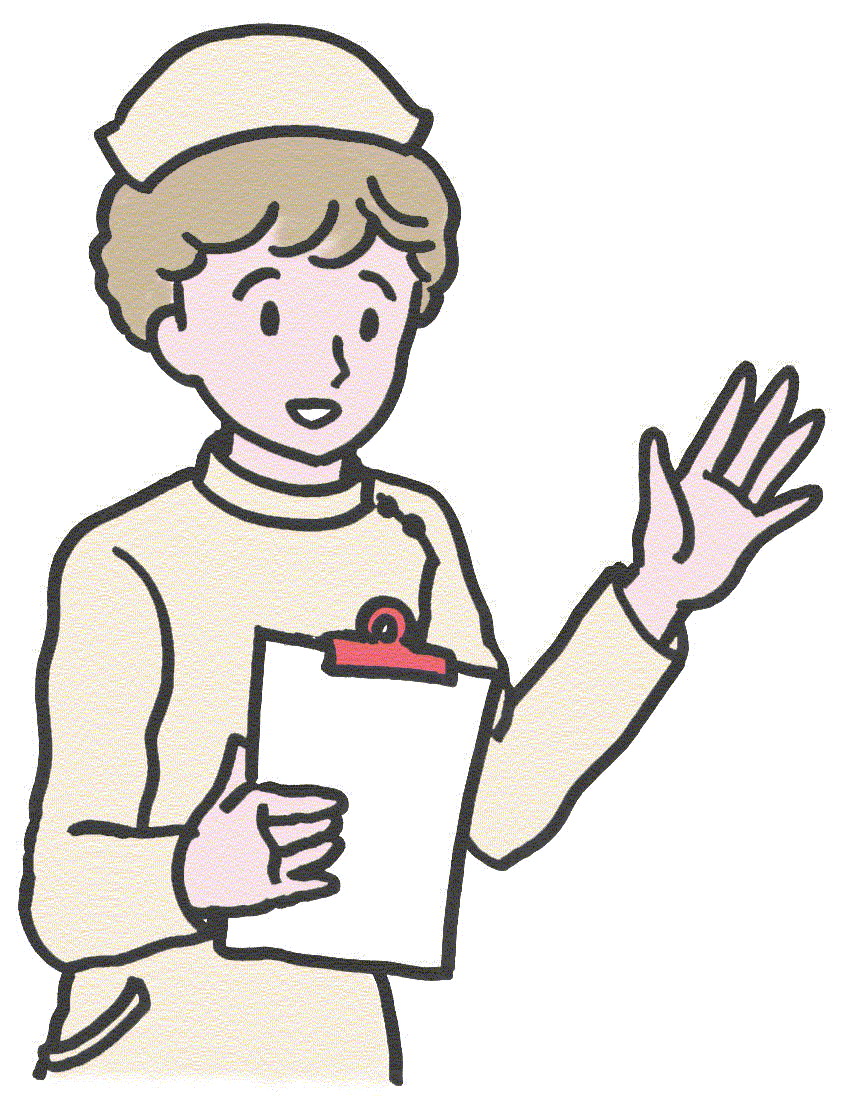 食事療法について、管理栄養士が栄養指導を行うことがあります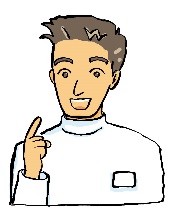 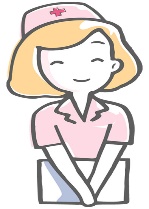 退院後の生活について看護師より個別退院指導を行います退院時、リストバンドをはずします